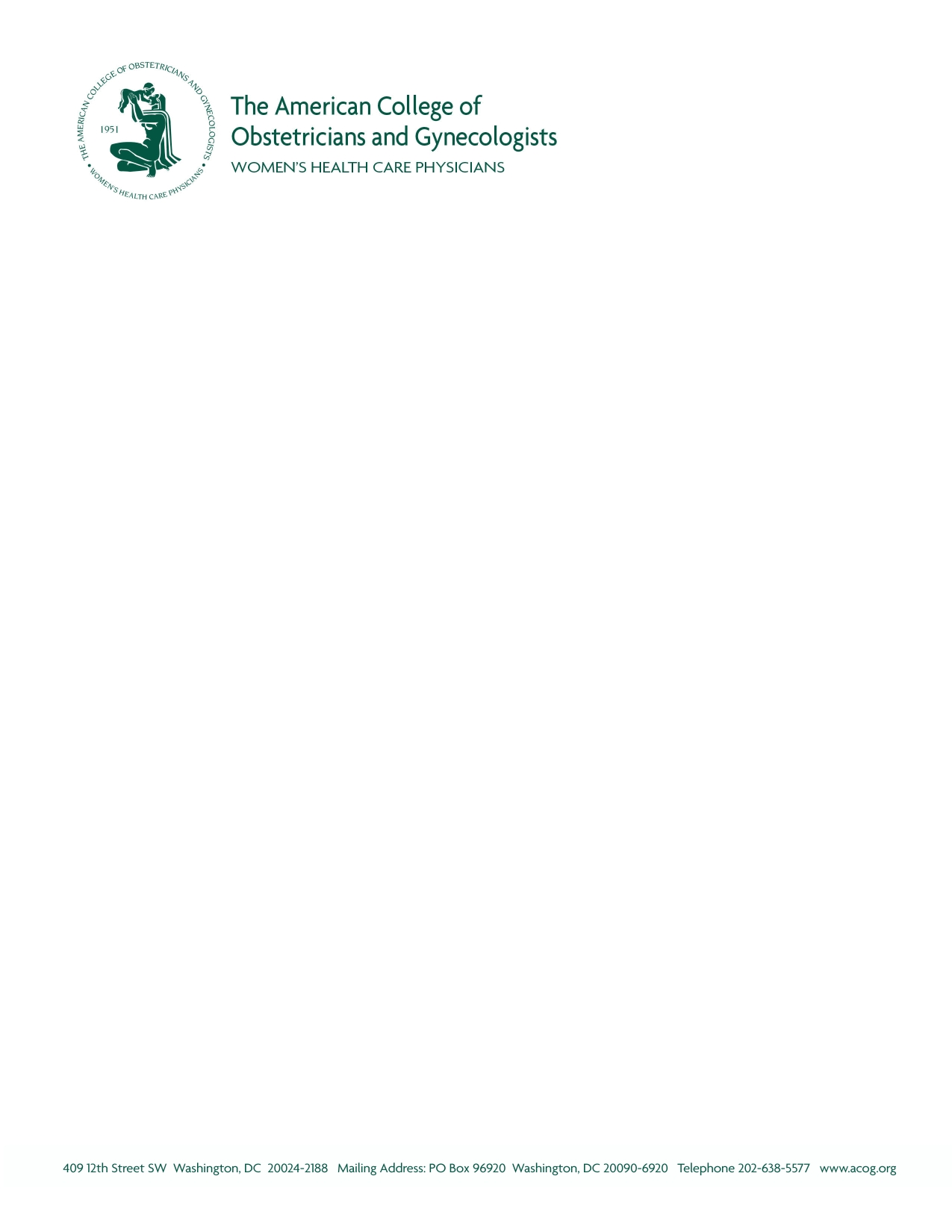 July 1, 2016Dear ACOG Fellow or Junior Fellow:The American College of Obstetricians and Gynecologists requests your participation in our questionnaire study, Practice Patterns related to Opioid Use during Pregnancy and Lactation. The primary focus of the survey is on physicians’ knowledge, attitudes, and practices regarding patient opioid use surrounding pregnancy.  The survey results are critical for assessing the effectiveness of available guidelines and educational information. The online questionnaire should take approximately 10-15 minutes to complete.  If you do not provide care for pregnant patients, please respond “no” to the first question and the survey will end. It is not necessary to study any extra materials prior to completing the questionnaire; please be as candid as possible. Participation is voluntary, you may skip any question, and you may end your participation at any time without consequence. If you complete the online questionnaire, we will take this as an indication that you have consented to participate. This survey is being conducted in collaboration with the Centers for Disease Control (CDC) to address an issue of common interest. We will remove all identifiers from your responses before sharing them with the CDC.  A high response rate is crucial for ensuring that the results of this survey accurately reflect the clinical practices of our Fellows. We rely on you to make these studies a success. We greatly appreciate your time to complete and return this questionnaire.  Please return the online questionnaire by XXX to avoid reminder mailings. If you wish to complete this survey by paper, or have any questions, please contact Lauren Stark at 202-863-4998. Practice Patterns related to Opioid Use during Pregnancy and Lactationhttp://www.magnetmail.net/forms/display_form.cfm?uid=ACOG&fid=45428&rtype=nonmmSincerely,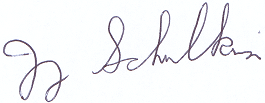 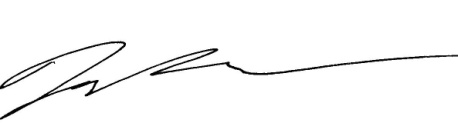 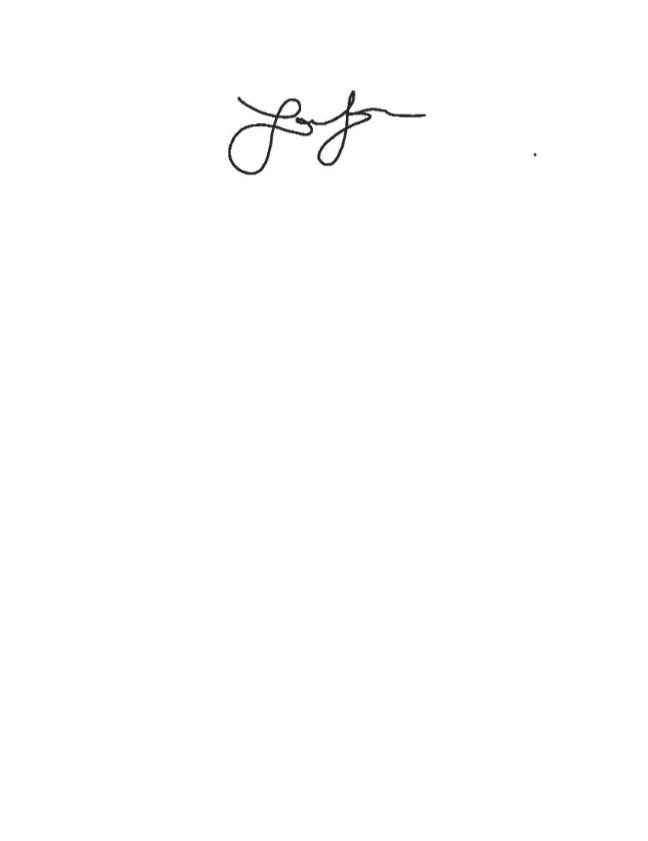 Jay Schulkin, Ph.D.		 Mike Power, Ph.D.		        Lauren Stark, M.P.P.Director of Research		 Senior Research Associate	        Research Coordinator